附件2：第十一届全国品牌故事大赛广州赛区暨第八届广东省品牌故事大赛日程安排09:00-09:30  签到09:30-17:30  主持人介绍领导、嘉宾、评委嘉宾主旨演讲大赛规则介绍参赛选手演讲（上半场）午餐参赛选手演讲（下半场）优秀经验分享交流箭牌家居一体化解决方案馆参观评委总点评获奖微电影播放结果公布及颁奖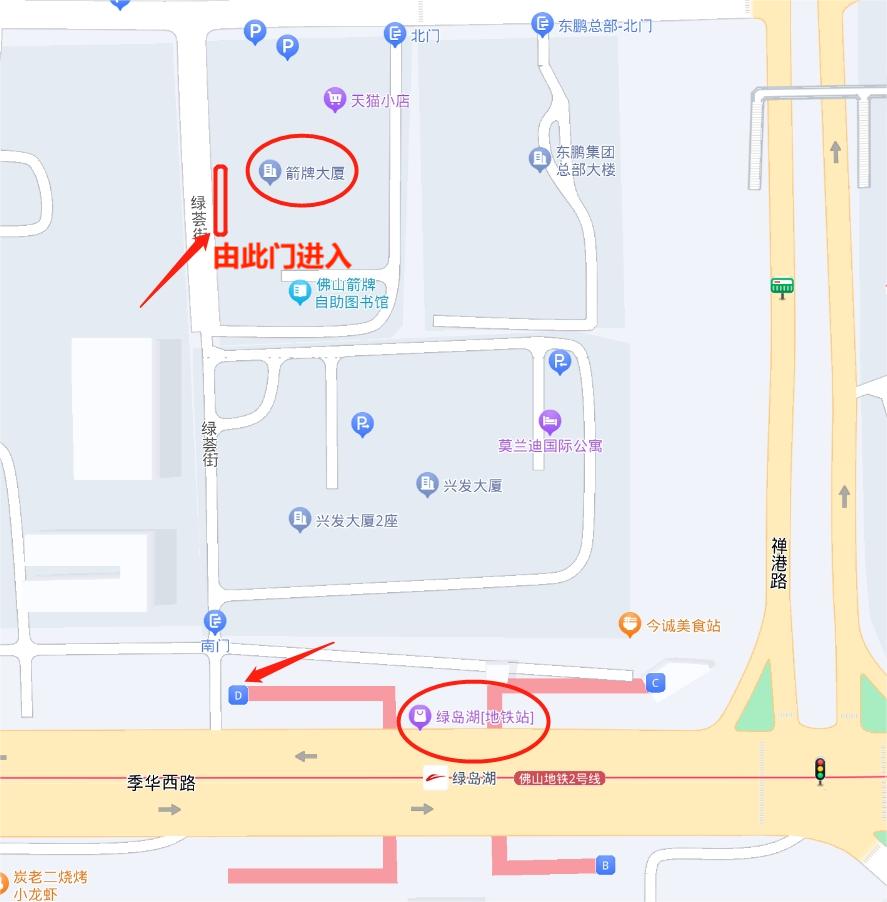 图1：箭牌大厦区位图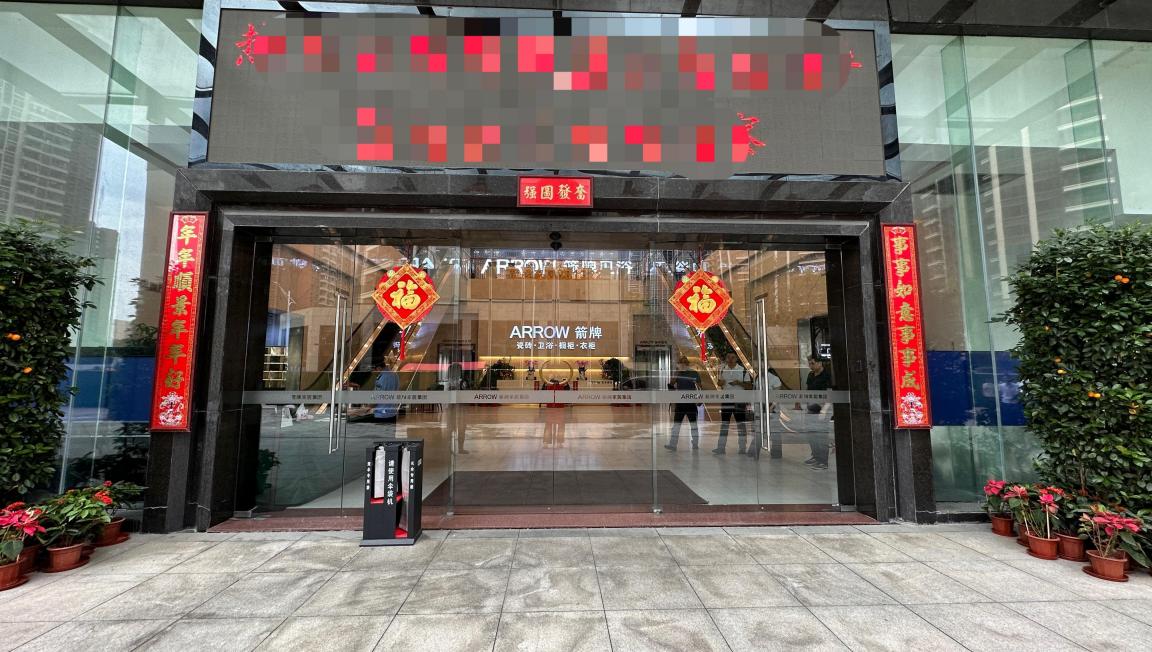 图2：箭牌大厦入口处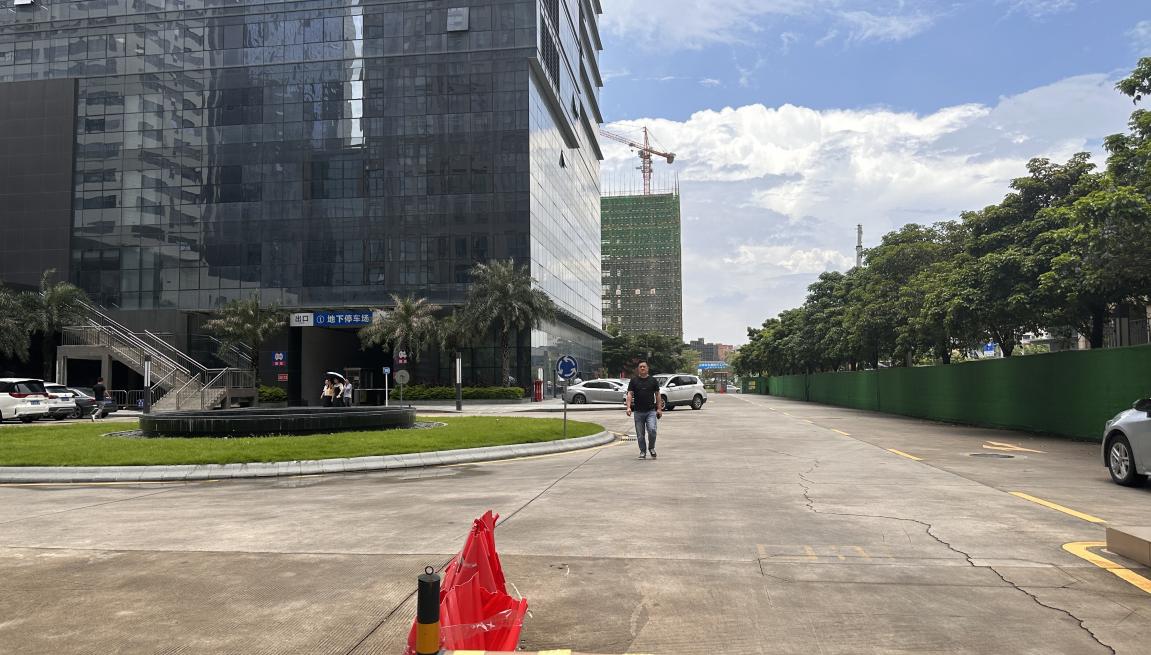 图3：兴发大厦停车场